Festividad Virgen del Remedio	          	Educación InfantilEslogan: LA VIRGEN DEL REMEDIO NOS ABRAZAObjetivos que queremos desarrollar:Celebrar el nuevo curso con profesorado, alumnado y familias.Identificar a la Virgen del Remedio como Patrona de la Orden Trinitaria.Aprender el significa de la palabra “Remedio” y asociar a la advocación de la Virgen del Remedio.
1. Actividades para realizar con el alumnado en las aulas:Rezar las jaculatorias: Santísima Trinidad, ruega por nosotros…Virgen del Remedio, en vos confío,… en la oración de la mañana.Colorear un dibujo: le entregaremos a cada alumno un dibujo con la imagen de la Virgen del Remedio.(material adjunto)Explicar  al alumnado el significado de la palabra remedio. Ensayar cantos para la celebración con las familias.Elaborar un mural de ciclo para la celebración con las familias. (Bajo el eslogan, pondremos la imagen de la Virgen con los brazos abiertos, donde pegaremos, dentro de ellos, las fotos de nuestros alumnos/as).Leer el relato bíblico adaptado de las bodas de Caná y dialogar sobre él. (material adjunto)Ordenar las escenas del relato bíblico, escribiendo el número correspondiente en cada recuadro. ( 3º E. Infantil  material adjunto)2. Actividad para realizar con las familias:Celebración de la palabra junto a las familias en la capilla del colegio (se adjunta modelo de celebración).MATERIAL ADJUNTOCANTOS A TRABAJAREl ángel del Señor.Te damos las gracias Señor por las manos.La fiesta de María.Ficha Libro Religión Sara la pastora. Edelvives 5 años pág. 55LECTURA Jn. 2, 1-11María y Jesús tenían muchos amigos y amigas. Un día unos amigos muy especiales les invitaron a su fiesta de boda, como se querían mucho habían decidido casarse.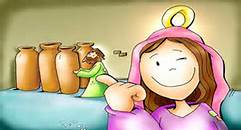 Aquel día fue estupendo. Todos los invitados estaban muy contentos comiendo carne y bebiendo vino. Cuando aparecieron María y Jesús, los novios se acercaron para recibirles y darles la bienvenida; se alegraban mucho de estar todos juntos. Al cabo de un rato uno de los camareros se dirigió a los novios para decirles que se estaba terminando el vino y que la gente tendría que marcharse. Ambos se quedaron muy preocupados porque aún era muy pronto.María, tras escuchar esto, le dijo a su hijo que hiciera algo para ayudar a los novios. Entonces, Jesús le dijo al camarero que llenara las tinajas de agua. Este, aunque un poco extrañado hizo lo que Jesús le había dicho. Cuando volvieron a coger una jarra de la tinaja, ¡el agua se había convertido vino!Los novios agradecieron a Jesús lo que había hecho por ellos.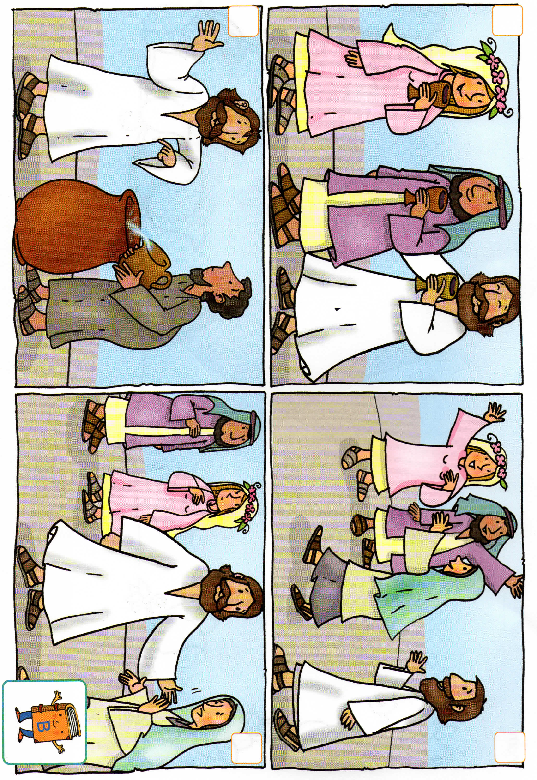 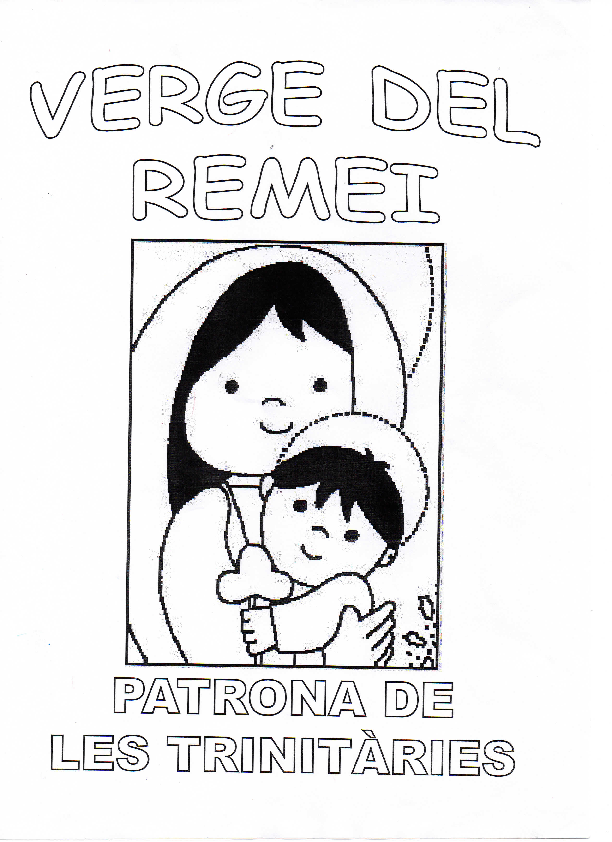 